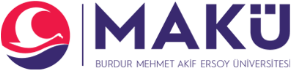 T.C.BURDUR MEHMET AKİF ERSOY ÜNİVERSİTESİ
Bucak Sağlık YüksekokuluGÖREV TANIMI FORMUGÖREVİŞefBAĞLI OLDUĞU BİRİMBMAEÜ Bucak Sağlık YüksekokuluÜST YÖNETİCİ Yüksekokul Sekreteri26/12/2007 tarihli ve 26738 sayılı Resmi Gazetede yayımlanan Kamu İç Kontrol Standartları Tebliği ile kamu idarelerinde iç kontrol sisteminin oluşturulması, uygulanması, izlenmesi ve geliştirilmesi kapsamında hazırlanmıştır.1.GÖREVİN KISA TANIMIBurdur Mehmet Akif Ersoy Üniversitesi Bucak Sağlık Yüksekokulunun üst yönetimi tarafından belirlenen amaç ve ilkelere uygun olarak; Yüksekokuldaki gerekli tüm faaliyetlerinin etkenlik, verimlilik ilkelerine ve görevi kapsamındaki mevzuata uygun olarak yürütülmesi amacıyla bulunduğu birimin görevlerini yapar.2. GÖREVİ VE SORUMLULUKLARIAmirin talepleri doğrultusunda incelenen evrakların ilgili alt birimlere gereğinin yapılması için dağıtımını sağlamak,Yüksekokul için yazılması talep edilen yazıların kurallara uygun olarak kısa sürede yazılmasını sağlamak,Yüksekokul personelinin özlük hakları ile ilgili konuların takip edilmesini, izin ve rapor gidiş - dönüş tarihlerinin Personel Daire Başkanlığına yazıyla bildirilmesini sağlamak,Yılsonu itibariyle saklanması, yok edilmesi ve arşive gönderilmesi gereken evrakın belirlenerek söz konusu işlemlerin yerine getirilmesini sağlamak,Birimin gereksinimi olan her türlü kırtasiye malzemelerinin alınmasını, fax, fotokopi makinesi, bilgisayar v.b. demirbaşın korunması ve bakımlarının yapılmasını, bunlara ait kayıtların tutulmasını sağlamak,Personele ait yıllık izin listelerinin yapılmasını ve onaya sunulmasını sağlamak,Birimdeki tüm personelin viziteye sevk işlemlerinin yapılmasını ve imzaya sunulmasını sağlamak,Üst makamlardan birime gelen emir, talimat ve yönerge v.b. duyuruları personele imza karşılığı tebliğ ederek dosyalanmasını sağlamak,Birim çalışanlarının ödenek, tazminat, masraf, yolluk ve diğer mali haklar ve izin işlemlerinin ilgili birimler ile eşgüdüm içerisinde yürütülmesini sağlamak,Gelen, giden yazıları, şikâyetlerle ilgili bilgileri ve saklanması gerekli diğer belgelerin dosyalanmasını sağlamak. 3.YETKİLERİYukarıda belirtilen görev ve sorumlulukları gerçekleştirme yetkisine sahip olmak,Faaliyetlerin gerçekleştirilmesi için gerekli araç ve gereci kullanabilmek,İmza yetkisine sahip olmak,Emrindeki personele iş verme, yönlendirme, yaptıkları işleri kontrol etme, düzeltme, gerektiğinde uyarma, bilgi ve rapor isteme yetkisine sahip olmak.4.EN YAKIN YÖNETİCİSİSağlık Yüksekokulu Sekreteri5.ALTINDAKİ BAĞLI İŞ UNVANLARISağlık Yüksekokulu Büroları,Tüm İdari Personel6.BU İŞTE ÇALIŞANDA ARANAN NİTELİKLER657 Sayılı Devlet Memurları Kanunu’nda ve 2547 Sayılı Yüksek Öğretim Kanunu’nda belirtilen genel niteliklere sahip olmak,Görevinin gerektirdiği düzeyde iş deneyimine sahip olmak,Faaliyetlerini en iyi şekilde sürdürebilmesi için gerekli karar verme ve sorun çözme niteliklerine sahip olmak.7.SORUMLULUKSağlık Yüksekokulu Şefi, yukarıda yazılı olan bütün bu görevleri kanunlara ve yönetmeliklere uygun olarak yerine getirirken, Mehmet Akif Ersoy Üniversitesi Bucak Sağlık Yüksekokulu Sekreterine karşı sorumludur.26/12/2007 tarihli ve 26738 sayılı Resmi Gazetede yayımlanan Kamu İç Kontrol Standartları Tebliği ile kamu idarelerinde iç kontrol sisteminin oluşturulması, uygulanması, izlenmesi ve geliştirilmesi kapsamında hazırlanmıştır.1.GÖREVİN KISA TANIMIBurdur Mehmet Akif Ersoy Üniversitesi Bucak Sağlık Yüksekokulunun üst yönetimi tarafından belirlenen amaç ve ilkelere uygun olarak; Yüksekokuldaki gerekli tüm faaliyetlerinin etkenlik, verimlilik ilkelerine ve görevi kapsamındaki mevzuata uygun olarak yürütülmesi amacıyla bulunduğu birimin görevlerini yapar.2. GÖREVİ VE SORUMLULUKLARIAmirin talepleri doğrultusunda incelenen evrakların ilgili alt birimlere gereğinin yapılması için dağıtımını sağlamak,Yüksekokul için yazılması talep edilen yazıların kurallara uygun olarak kısa sürede yazılmasını sağlamak,Yüksekokul personelinin özlük hakları ile ilgili konuların takip edilmesini, izin ve rapor gidiş - dönüş tarihlerinin Personel Daire Başkanlığına yazıyla bildirilmesini sağlamak,Yılsonu itibariyle saklanması, yok edilmesi ve arşive gönderilmesi gereken evrakın belirlenerek söz konusu işlemlerin yerine getirilmesini sağlamak,Birimin gereksinimi olan her türlü kırtasiye malzemelerinin alınmasını, fax, fotokopi makinesi, bilgisayar v.b. demirbaşın korunması ve bakımlarının yapılmasını, bunlara ait kayıtların tutulmasını sağlamak,Personele ait yıllık izin listelerinin yapılmasını ve onaya sunulmasını sağlamak,Birimdeki tüm personelin viziteye sevk işlemlerinin yapılmasını ve imzaya sunulmasını sağlamak,Üst makamlardan birime gelen emir, talimat ve yönerge v.b. duyuruları personele imza karşılığı tebliğ ederek dosyalanmasını sağlamak,Birim çalışanlarının ödenek, tazminat, masraf, yolluk ve diğer mali haklar ve izin işlemlerinin ilgili birimler ile eşgüdüm içerisinde yürütülmesini sağlamak,Gelen, giden yazıları, şikâyetlerle ilgili bilgileri ve saklanması gerekli diğer belgelerin dosyalanmasını sağlamak. 3.YETKİLERİYukarıda belirtilen görev ve sorumlulukları gerçekleştirme yetkisine sahip olmak,Faaliyetlerin gerçekleştirilmesi için gerekli araç ve gereci kullanabilmek,İmza yetkisine sahip olmak,Emrindeki personele iş verme, yönlendirme, yaptıkları işleri kontrol etme, düzeltme, gerektiğinde uyarma, bilgi ve rapor isteme yetkisine sahip olmak.4.EN YAKIN YÖNETİCİSİSağlık Yüksekokulu Sekreteri5.ALTINDAKİ BAĞLI İŞ UNVANLARISağlık Yüksekokulu Büroları,Tüm İdari Personel6.BU İŞTE ÇALIŞANDA ARANAN NİTELİKLER657 Sayılı Devlet Memurları Kanunu’nda ve 2547 Sayılı Yüksek Öğretim Kanunu’nda belirtilen genel niteliklere sahip olmak,Görevinin gerektirdiği düzeyde iş deneyimine sahip olmak,Faaliyetlerini en iyi şekilde sürdürebilmesi için gerekli karar verme ve sorun çözme niteliklerine sahip olmak.7.SORUMLULUKSağlık Yüksekokulu Şefi, yukarıda yazılı olan bütün bu görevleri kanunlara ve yönetmeliklere uygun olarak yerine getirirken, Mehmet Akif Ersoy Üniversitesi Bucak Sağlık Yüksekokulu Sekreterine karşı sorumludur.